Higher Degree by Research
HDR10 - CDU Register of Supervisors Form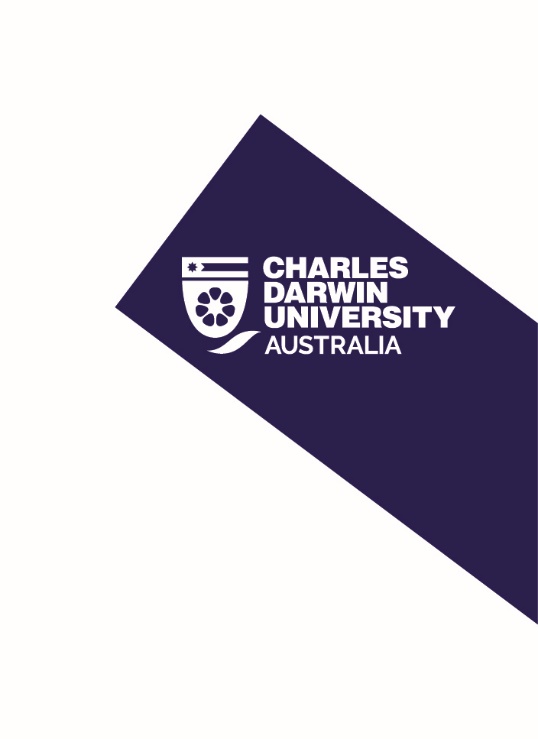 For Research Degree Supervisors	
(continued on next page…)Return form to research.degrees@cdu.edu.auNotesAll supervisors of CDU postgraduate research students must be on the CDU Register of Supervisors. Registration lasts for a period of five years. Supervisors may use this form to register, to renew registration or to upgrade their level on the Register. Please complete all sections of the form and ensure the checklist is completed before submitting the application to the Office of Research and Innovation.For external applicants, please list the CDU College of the student(s) you would be supervising. If you know the name of a student you have nominated to supervise, please provide their name and course.The following Guidelines are used in considering applications to the CDU Register of Supervisors:The Supervisor will have demonstrated skills in research or supervision at a scale of sustained analysis typical of research degree theses.The Supervisor should hold a degree equivalent to that level at which he or she will be supervising or, alternatively, have produced a body of research publications that demonstrate sustained debate at the appropriate level, or have a record of successful supervision at the required level.An applicant who has not had extensive supervisory experience would normally be registered as Associate Supervisor rather than Principal Supervisor until such time as they have demonstrated at least one successful completion.However, there is provision for an experienced Principal Supervisor to mentor an Associate Supervisor for a period of 12 months with the aim of upgrading the level of registration after that period.Emeritus Professors, Adjunct, Honorary and Visiting Fellows may be registered as Principal or Associate Supervisors.Part-time employees of the University may be registered as Supervisors if they can satisfy the conditions as detailed in these guidelines.TitleFirst NameFirst NameFirst NameLast NameLast NameLast NamePositionOrganisationOrganisationOrganisationCDU CollegeCDU CollegeTelephoneTelephoneTelephoneEmailFacsimileFacsimileFacsimilePostal Address (for external applicants)Postal Address (for external applicants)Postal Address (for external applicants)Postal Address (for external applicants)Name of Student to be Supervised4 (if known)Name of Student to be Supervised4 (if known)Name of Student to be Supervised4 (if known)Name of Student to be Supervised4 (if known)Name of Student to be Supervised4 (if known)Student’s CourseStudent’s CourseStudent’s CourseLEVEL OF SUPERVISIONLEVEL OF SUPERVISIONLEVEL OF SUPERVISIONLEVEL OF SUPERVISIONLEVEL OF SUPERVISIONLEVEL OF SUPERVISIONLEVEL OF SUPERVISIONLEVEL OF SUPERVISIONLEVEL OF SUPERVISIONLEVEL OF SUPERVISIONLEVEL OF SUPERVISIONLEVEL OF SUPERVISIONLEVEL OF SUPERVISIONLEVEL OF SUPERVISIONLEVEL OF SUPERVISIONLEVEL OF SUPERVISIONLEVEL OF SUPERVISIONLEVEL OF SUPERVISIONLEVEL OF SUPERVISIONLEVEL OF SUPERVISIONLEVEL OF SUPERVISIONLEVEL OF SUPERVISIONLEVEL OF SUPERVISIONLEVEL OF SUPERVISIONLEVEL OF SUPERVISIONI would like to be considered for the following level(s) of supervision:I would like to be considered for the following level(s) of supervision:I would like to be considered for the following level(s) of supervision:I would like to be considered for the following level(s) of supervision:I would like to be considered for the following level(s) of supervision:Associate for Masters Principal for MastersAssociate for PhDPrincipal for PhDAssociate for Masters Principal for MastersAssociate for PhDPrincipal for PhDAssociate for Masters Principal for MastersAssociate for PhDPrincipal for PhDAssociate for Masters Principal for MastersAssociate for PhDPrincipal for PhDAssociate for Masters Principal for MastersAssociate for PhDPrincipal for PhDAssociate for Masters Principal for MastersAssociate for PhDPrincipal for PhDAssociate for Masters Principal for MastersAssociate for PhDPrincipal for PhDAssociate for Masters Principal for MastersAssociate for PhDPrincipal for PhDAssociate for Masters Principal for MastersAssociate for PhDPrincipal for PhDAssociate for Masters Principal for MastersAssociate for PhDPrincipal for PhDAssociate for Masters Principal for MastersAssociate for PhDPrincipal for PhDAssociate for Masters Principal for MastersAssociate for PhDPrincipal for PhDAssociate for Masters Principal for MastersAssociate for PhDPrincipal for PhDAssociate for Masters Principal for MastersAssociate for PhDPrincipal for PhDThis is a This is a This is a This is a New applicationUpgrade applicationRenewal applicationNew applicationUpgrade applicationRenewal applicationACADEMIC QUALIFICATIONSACADEMIC QUALIFICATIONSACADEMIC QUALIFICATIONSACADEMIC QUALIFICATIONSACADEMIC QUALIFICATIONSACADEMIC QUALIFICATIONSACADEMIC QUALIFICATIONSACADEMIC QUALIFICATIONSACADEMIC QUALIFICATIONSACADEMIC QUALIFICATIONSACADEMIC QUALIFICATIONSACADEMIC QUALIFICATIONSACADEMIC QUALIFICATIONSACADEMIC QUALIFICATIONSACADEMIC QUALIFICATIONSACADEMIC QUALIFICATIONSACADEMIC QUALIFICATIONSACADEMIC QUALIFICATIONSACADEMIC QUALIFICATIONSACADEMIC QUALIFICATIONSACADEMIC QUALIFICATIONSACADEMIC QUALIFICATIONSACADEMIC QUALIFICATIONSACADEMIC QUALIFICATIONSACADEMIC QUALIFICATIONSDegreeDegreeDegreeDegreeDegreeArea / MajorArea / MajorArea / MajorArea / MajorArea / MajorArea / MajorArea / MajorArea / MajorArea / MajorArea / MajorArea / MajorArea / MajorArea / MajorArea / MajorYear CompletedYear CompletedYear CompletedYear CompletedUniversityUniversitySUPERVISORY EXPERIENCESUPERVISORY EXPERIENCESUPERVISORY EXPERIENCESUPERVISORY EXPERIENCESUPERVISORY EXPERIENCESUPERVISORY EXPERIENCESUPERVISORY EXPERIENCESUPERVISORY EXPERIENCESUPERVISORY EXPERIENCESUPERVISORY EXPERIENCESUPERVISORY EXPERIENCESUPERVISORY EXPERIENCESUPERVISORY EXPERIENCESUPERVISORY EXPERIENCESUPERVISORY EXPERIENCESUPERVISORY EXPERIENCESUPERVISORY EXPERIENCESUPERVISORY EXPERIENCESUPERVISORY EXPERIENCESUPERVISORY EXPERIENCESUPERVISORY EXPERIENCESUPERVISORY EXPERIENCESUPERVISORY EXPERIENCESUPERVISORY EXPERIENCESUPERVISORY EXPERIENCENumber of Students Supervised to Completion within last 5 yearsNumber of Students Supervised to Completion within last 5 yearsNumber of Students Supervised to Completion within last 5 yearsNumber of Students Supervised to Completion within last 5 yearsNumber of Students Supervised to Completion within last 5 yearsNumber of Students Supervised to Completion within last 5 yearsNumber of Students Supervised to Completion within last 5 yearsNumber of Students Supervised to Completion within last 5 yearsNumber of Students Supervised to Completion within last 5 yearsNumber of Students Supervised to Completion within last 5 yearsNumber of Students Supervised to Completion within last 5 yearsNumber of Students Supervised to Completion within last 5 yearsNumber of Students Supervised to Completion within last 5 yearsNumber of Students Supervised to Completion within last 5 yearsNumber of Students Supervised to Completion within last 5 yearsNumber of Students Supervised to Completion within last 5 yearsNumber of Students Supervised to Completion within last 5 yearsNumber of Current StudentsNumber of Current StudentsNumber of Current StudentsNumber of Current StudentsDegreeDegreeDegreeDegreeAs Principal SupervisorAs Principal SupervisorAs Principal SupervisorAs Principal SupervisorAs Principal SupervisorAs Principal SupervisorAs Principal SupervisorAs Principal SupervisorAs Principal SupervisorAs Principal SupervisorAs Associate SupervisorAs Associate SupervisorAs Associate SupervisorAs Associate SupervisorAs Associate SupervisorAs Associate SupervisorAs Associate SupervisorAs Principal SupervisorAs Principal SupervisorAs Principal SupervisorAs Associate SupervisorHonoursHonoursHonoursHonoursMasters by ResearchMasters by ResearchMasters by ResearchMasters by ResearchPhDPhDPhDPhDEXPERIENCE IN EXAMINATION IN THE LAST 10 YEARSEXPERIENCE IN EXAMINATION IN THE LAST 10 YEARSEXPERIENCE IN EXAMINATION IN THE LAST 10 YEARSEXPERIENCE IN EXAMINATION IN THE LAST 10 YEARSEXPERIENCE IN EXAMINATION IN THE LAST 10 YEARSEXPERIENCE IN EXAMINATION IN THE LAST 10 YEARSEXPERIENCE IN EXAMINATION IN THE LAST 10 YEARSEXPERIENCE IN EXAMINATION IN THE LAST 10 YEARSEXPERIENCE IN EXAMINATION IN THE LAST 10 YEARSEXPERIENCE IN EXAMINATION IN THE LAST 10 YEARSEXPERIENCE IN EXAMINATION IN THE LAST 10 YEARSEXPERIENCE IN EXAMINATION IN THE LAST 10 YEARSEXPERIENCE IN EXAMINATION IN THE LAST 10 YEARSEXPERIENCE IN EXAMINATION IN THE LAST 10 YEARSEXPERIENCE IN EXAMINATION IN THE LAST 10 YEARSEXPERIENCE IN EXAMINATION IN THE LAST 10 YEARSEXPERIENCE IN EXAMINATION IN THE LAST 10 YEARSEXPERIENCE IN EXAMINATION IN THE LAST 10 YEARSEXPERIENCE IN EXAMINATION IN THE LAST 10 YEARSEXPERIENCE IN EXAMINATION IN THE LAST 10 YEARSEXPERIENCE IN EXAMINATION IN THE LAST 10 YEARSEXPERIENCE IN EXAMINATION IN THE LAST 10 YEARSEXPERIENCE IN EXAMINATION IN THE LAST 10 YEARSEXPERIENCE IN EXAMINATION IN THE LAST 10 YEARSEXPERIENCE IN EXAMINATION IN THE LAST 10 YEARSDegreeDegreeDegreeDegreeCDUCDUCDUCDUCDUCDUCDUCDUCDUCDUCDUCDUCDUCDUCDUCDUCDUOther UniversitiesOther UniversitiesOther UniversitiesOther UniversitiesHonoursHonoursHonoursHonoursMasters by ResearchMasters by ResearchMasters by ResearchMasters by ResearchPhDPhDPhDPhDRESEARCH BACKGROUNDRESEARCH BACKGROUNDRESEARCH BACKGROUNDRESEARCH BACKGROUNDRESEARCH BACKGROUNDRESEARCH BACKGROUNDRESEARCH BACKGROUNDRESEARCH BACKGROUNDRESEARCH BACKGROUNDRESEARCH BACKGROUNDRESEARCH BACKGROUNDRESEARCH BACKGROUNDRESEARCH BACKGROUNDRESEARCH BACKGROUNDRESEARCH BACKGROUNDRESEARCH BACKGROUNDRESEARCH BACKGROUNDRESEARCH BACKGROUNDRESEARCH BACKGROUNDRESEARCH BACKGROUNDRESEARCH BACKGROUNDPlease attach a CV that summarises your expertise and shows evidence of research and supervision experience, including: Refereed publications, External grants, Supervisor workshops.Please attach a CV that summarises your expertise and shows evidence of research and supervision experience, including: Refereed publications, External grants, Supervisor workshops.Please attach a CV that summarises your expertise and shows evidence of research and supervision experience, including: Refereed publications, External grants, Supervisor workshops.Please attach a CV that summarises your expertise and shows evidence of research and supervision experience, including: Refereed publications, External grants, Supervisor workshops.Please attach a CV that summarises your expertise and shows evidence of research and supervision experience, including: Refereed publications, External grants, Supervisor workshops.Please attach a CV that summarises your expertise and shows evidence of research and supervision experience, including: Refereed publications, External grants, Supervisor workshops.Please attach a CV that summarises your expertise and shows evidence of research and supervision experience, including: Refereed publications, External grants, Supervisor workshops.Please attach a CV that summarises your expertise and shows evidence of research and supervision experience, including: Refereed publications, External grants, Supervisor workshops.Please attach a CV that summarises your expertise and shows evidence of research and supervision experience, including: Refereed publications, External grants, Supervisor workshops.Please attach a CV that summarises your expertise and shows evidence of research and supervision experience, including: Refereed publications, External grants, Supervisor workshops.Please attach a CV that summarises your expertise and shows evidence of research and supervision experience, including: Refereed publications, External grants, Supervisor workshops.Please attach a CV that summarises your expertise and shows evidence of research and supervision experience, including: Refereed publications, External grants, Supervisor workshops.Please attach a CV that summarises your expertise and shows evidence of research and supervision experience, including: Refereed publications, External grants, Supervisor workshops.Please attach a CV that summarises your expertise and shows evidence of research and supervision experience, including: Refereed publications, External grants, Supervisor workshops.Please attach a CV that summarises your expertise and shows evidence of research and supervision experience, including: Refereed publications, External grants, Supervisor workshops.Please attach a CV that summarises your expertise and shows evidence of research and supervision experience, including: Refereed publications, External grants, Supervisor workshops.Please attach a CV that summarises your expertise and shows evidence of research and supervision experience, including: Refereed publications, External grants, Supervisor workshops.Please attach a CV that summarises your expertise and shows evidence of research and supervision experience, including: Refereed publications, External grants, Supervisor workshops.Please attach a CV that summarises your expertise and shows evidence of research and supervision experience, including: Refereed publications, External grants, Supervisor workshops.Please attach a CV that summarises your expertise and shows evidence of research and supervision experience, including: Refereed publications, External grants, Supervisor workshops.Please attach a CV that summarises your expertise and shows evidence of research and supervision experience, including: Refereed publications, External grants, Supervisor workshops.APPLICANT CHECKLISTAPPLICANT CHECKLISTAPPLICANT CHECKLISTAPPLICANT CHECKLISTAPPLICANT CHECKLISTAPPLICANT CHECKLISTAPPLICANT CHECKLISTAPPLICANT CHECKLISTAPPLICANT CHECKLISTAPPLICANT CHECKLISTAPPLICANT CHECKLISTAPPLICANT CHECKLISTAPPLICANT CHECKLISTAPPLICANT CHECKLISTAPPLICANT CHECKLISTAPPLICANT CHECKLISTAPPLICANT CHECKLISTAPPLICANT CHECKLISTAPPLICANT CHECKLISTAPPLICANT CHECKLISTAPPLICANT CHECKLISTPlease ensure the following checklist is complete before submitting the application to the CDU Office of Research and Innovation:Requested levels of supervision clearly markedCopy of CV attachedApplicant signatureCollege Dean (or delegate) signaturePlease ensure the following checklist is complete before submitting the application to the CDU Office of Research and Innovation:Requested levels of supervision clearly markedCopy of CV attachedApplicant signatureCollege Dean (or delegate) signaturePlease ensure the following checklist is complete before submitting the application to the CDU Office of Research and Innovation:Requested levels of supervision clearly markedCopy of CV attachedApplicant signatureCollege Dean (or delegate) signaturePlease ensure the following checklist is complete before submitting the application to the CDU Office of Research and Innovation:Requested levels of supervision clearly markedCopy of CV attachedApplicant signatureCollege Dean (or delegate) signaturePlease ensure the following checklist is complete before submitting the application to the CDU Office of Research and Innovation:Requested levels of supervision clearly markedCopy of CV attachedApplicant signatureCollege Dean (or delegate) signaturePlease ensure the following checklist is complete before submitting the application to the CDU Office of Research and Innovation:Requested levels of supervision clearly markedCopy of CV attachedApplicant signatureCollege Dean (or delegate) signaturePlease ensure the following checklist is complete before submitting the application to the CDU Office of Research and Innovation:Requested levels of supervision clearly markedCopy of CV attachedApplicant signatureCollege Dean (or delegate) signaturePlease ensure the following checklist is complete before submitting the application to the CDU Office of Research and Innovation:Requested levels of supervision clearly markedCopy of CV attachedApplicant signatureCollege Dean (or delegate) signaturePlease ensure the following checklist is complete before submitting the application to the CDU Office of Research and Innovation:Requested levels of supervision clearly markedCopy of CV attachedApplicant signatureCollege Dean (or delegate) signaturePlease ensure the following checklist is complete before submitting the application to the CDU Office of Research and Innovation:Requested levels of supervision clearly markedCopy of CV attachedApplicant signatureCollege Dean (or delegate) signaturePlease ensure the following checklist is complete before submitting the application to the CDU Office of Research and Innovation:Requested levels of supervision clearly markedCopy of CV attachedApplicant signatureCollege Dean (or delegate) signaturePlease ensure the following checklist is complete before submitting the application to the CDU Office of Research and Innovation:Requested levels of supervision clearly markedCopy of CV attachedApplicant signatureCollege Dean (or delegate) signaturePlease ensure the following checklist is complete before submitting the application to the CDU Office of Research and Innovation:Requested levels of supervision clearly markedCopy of CV attachedApplicant signatureCollege Dean (or delegate) signaturePlease ensure the following checklist is complete before submitting the application to the CDU Office of Research and Innovation:Requested levels of supervision clearly markedCopy of CV attachedApplicant signatureCollege Dean (or delegate) signaturePlease ensure the following checklist is complete before submitting the application to the CDU Office of Research and Innovation:Requested levels of supervision clearly markedCopy of CV attachedApplicant signatureCollege Dean (or delegate) signaturePlease ensure the following checklist is complete before submitting the application to the CDU Office of Research and Innovation:Requested levels of supervision clearly markedCopy of CV attachedApplicant signatureCollege Dean (or delegate) signaturePlease ensure the following checklist is complete before submitting the application to the CDU Office of Research and Innovation:Requested levels of supervision clearly markedCopy of CV attachedApplicant signatureCollege Dean (or delegate) signaturePlease ensure the following checklist is complete before submitting the application to the CDU Office of Research and Innovation:Requested levels of supervision clearly markedCopy of CV attachedApplicant signatureCollege Dean (or delegate) signaturePlease ensure the following checklist is complete before submitting the application to the CDU Office of Research and Innovation:Requested levels of supervision clearly markedCopy of CV attachedApplicant signatureCollege Dean (or delegate) signaturePlease ensure the following checklist is complete before submitting the application to the CDU Office of Research and Innovation:Requested levels of supervision clearly markedCopy of CV attachedApplicant signatureCollege Dean (or delegate) signaturePlease ensure the following checklist is complete before submitting the application to the CDU Office of Research and Innovation:Requested levels of supervision clearly markedCopy of CV attachedApplicant signatureCollege Dean (or delegate) signatureAPPLICANT DECLARATIONAPPLICANT DECLARATIONAPPLICANT DECLARATIONAPPLICANT DECLARATIONAPPLICANT DECLARATIONAPPLICANT DECLARATIONAPPLICANT DECLARATIONAPPLICANT DECLARATIONAPPLICANT DECLARATIONAPPLICANT DECLARATIONAPPLICANT DECLARATIONAPPLICANT DECLARATIONAPPLICANT DECLARATIONAPPLICANT DECLARATIONAPPLICANT DECLARATIONAPPLICANT DECLARATIONAPPLICANT DECLARATIONAPPLICANT DECLARATIONAPPLICANT DECLARATIONAPPLICANT DECLARATIONAPPLICANT DECLARATIONI agree to supervise research degree candidates in accordance with University requirements.  I understand that if I do not meet my responsibilities the Board of Graduate Studies shall remove me from the Register.I agree to supervise research degree candidates in accordance with University requirements.  I understand that if I do not meet my responsibilities the Board of Graduate Studies shall remove me from the Register.I agree to supervise research degree candidates in accordance with University requirements.  I understand that if I do not meet my responsibilities the Board of Graduate Studies shall remove me from the Register.I agree to supervise research degree candidates in accordance with University requirements.  I understand that if I do not meet my responsibilities the Board of Graduate Studies shall remove me from the Register.I agree to supervise research degree candidates in accordance with University requirements.  I understand that if I do not meet my responsibilities the Board of Graduate Studies shall remove me from the Register.I agree to supervise research degree candidates in accordance with University requirements.  I understand that if I do not meet my responsibilities the Board of Graduate Studies shall remove me from the Register.I agree to supervise research degree candidates in accordance with University requirements.  I understand that if I do not meet my responsibilities the Board of Graduate Studies shall remove me from the Register.I agree to supervise research degree candidates in accordance with University requirements.  I understand that if I do not meet my responsibilities the Board of Graduate Studies shall remove me from the Register.I agree to supervise research degree candidates in accordance with University requirements.  I understand that if I do not meet my responsibilities the Board of Graduate Studies shall remove me from the Register.I agree to supervise research degree candidates in accordance with University requirements.  I understand that if I do not meet my responsibilities the Board of Graduate Studies shall remove me from the Register.I agree to supervise research degree candidates in accordance with University requirements.  I understand that if I do not meet my responsibilities the Board of Graduate Studies shall remove me from the Register.I agree to supervise research degree candidates in accordance with University requirements.  I understand that if I do not meet my responsibilities the Board of Graduate Studies shall remove me from the Register.I agree to supervise research degree candidates in accordance with University requirements.  I understand that if I do not meet my responsibilities the Board of Graduate Studies shall remove me from the Register.I agree to supervise research degree candidates in accordance with University requirements.  I understand that if I do not meet my responsibilities the Board of Graduate Studies shall remove me from the Register.I agree to supervise research degree candidates in accordance with University requirements.  I understand that if I do not meet my responsibilities the Board of Graduate Studies shall remove me from the Register.I agree to supervise research degree candidates in accordance with University requirements.  I understand that if I do not meet my responsibilities the Board of Graduate Studies shall remove me from the Register.I agree to supervise research degree candidates in accordance with University requirements.  I understand that if I do not meet my responsibilities the Board of Graduate Studies shall remove me from the Register.I agree to supervise research degree candidates in accordance with University requirements.  I understand that if I do not meet my responsibilities the Board of Graduate Studies shall remove me from the Register.I agree to supervise research degree candidates in accordance with University requirements.  I understand that if I do not meet my responsibilities the Board of Graduate Studies shall remove me from the Register.I agree to supervise research degree candidates in accordance with University requirements.  I understand that if I do not meet my responsibilities the Board of Graduate Studies shall remove me from the Register.I agree to supervise research degree candidates in accordance with University requirements.  I understand that if I do not meet my responsibilities the Board of Graduate Studies shall remove me from the Register.Applicant’s SignatureApplicant’s SignatureApplicant’s SignatureDateCOLLEGE DEAN (OR DELEGATE) RECOMMENDATIONCOLLEGE DEAN (OR DELEGATE) RECOMMENDATIONCOLLEGE DEAN (OR DELEGATE) RECOMMENDATIONCOLLEGE DEAN (OR DELEGATE) RECOMMENDATIONCOLLEGE DEAN (OR DELEGATE) RECOMMENDATIONCOLLEGE DEAN (OR DELEGATE) RECOMMENDATIONCOLLEGE DEAN (OR DELEGATE) RECOMMENDATIONCOLLEGE DEAN (OR DELEGATE) RECOMMENDATIONCOLLEGE DEAN (OR DELEGATE) RECOMMENDATIONCOLLEGE DEAN (OR DELEGATE) RECOMMENDATIONCOLLEGE DEAN (OR DELEGATE) RECOMMENDATIONCOLLEGE DEAN (OR DELEGATE) RECOMMENDATIONCOLLEGE DEAN (OR DELEGATE) RECOMMENDATIONCOLLEGE DEAN (OR DELEGATE) RECOMMENDATIONCOLLEGE DEAN (OR DELEGATE) RECOMMENDATIONCOLLEGE DEAN (OR DELEGATE) RECOMMENDATIONCOLLEGE DEAN (OR DELEGATE) RECOMMENDATIONCOLLEGE DEAN (OR DELEGATE) RECOMMENDATIONCOLLEGE DEAN (OR DELEGATE) RECOMMENDATIONCOLLEGE DEAN (OR DELEGATE) RECOMMENDATIONCOLLEGE DEAN (OR DELEGATE) RECOMMENDATIONCollegeCollegeI recommend this applicant for the following level(s) of supervision:I recommend this applicant for the following level(s) of supervision:I recommend this applicant for the following level(s) of supervision:I recommend this applicant for the following level(s) of supervision:I recommend this applicant for the following level(s) of supervision:I recommend this applicant for the following level(s) of supervision:I recommend this applicant for the following level(s) of supervision:I recommend this applicant for the following level(s) of supervision:Principal for Masters Associate for MastersPrincipal for Masters Associate for MastersPrincipal for Masters Associate for MastersPrincipal for Masters Associate for MastersAssociate for PhD Principal for PhDNameNameNameNameNameNameNameNameNameNameDateDateSignatureSignatureSignatureSignatureSignatureCollege Dean (or delegate)College Dean (or delegate)College Dean (or delegate)College Dean (or delegate)DEAN OF GRADUATE STUDIES APPROVALDEAN OF GRADUATE STUDIES APPROVALDEAN OF GRADUATE STUDIES APPROVALDEAN OF GRADUATE STUDIES APPROVALDEAN OF GRADUATE STUDIES APPROVALDEAN OF GRADUATE STUDIES APPROVALDEAN OF GRADUATE STUDIES APPROVALDEAN OF GRADUATE STUDIES APPROVALDEAN OF GRADUATE STUDIES APPROVALDEAN OF GRADUATE STUDIES APPROVALDEAN OF GRADUATE STUDIES APPROVALDEAN OF GRADUATE STUDIES APPROVALDEAN OF GRADUATE STUDIES APPROVALDEAN OF GRADUATE STUDIES APPROVALDEAN OF GRADUATE STUDIES APPROVALDEAN OF GRADUATE STUDIES APPROVALDEAN OF GRADUATE STUDIES APPROVALDEAN OF GRADUATE STUDIES APPROVALDEAN OF GRADUATE STUDIES APPROVALDEAN OF GRADUATE STUDIES APPROVALDEAN OF GRADUATE STUDIES APPROVALSignatureSignatureI approve this applicant for the following level(s) of supervision:I approve this applicant for the following level(s) of supervision:I approve this applicant for the following level(s) of supervision:I approve this applicant for the following level(s) of supervision:I approve this applicant for the following level(s) of supervision:I approve this applicant for the following level(s) of supervision:I approve this applicant for the following level(s) of supervision:I approve this applicant for the following level(s) of supervision:Principal for Masters Associate for MastersPrincipal for Masters Associate for MastersPrincipal for Masters Associate for MastersPrincipal for Masters Associate for MastersAssociate for PhD Principal for PhD